Addiction Medicine RoundsPresented byYale School of Medicine, Department of Internal MedicineSection of General Medicine“Perspectives and Experiences of Emergency Department Patients with Opioid Use Disorder and Opioid Overdose”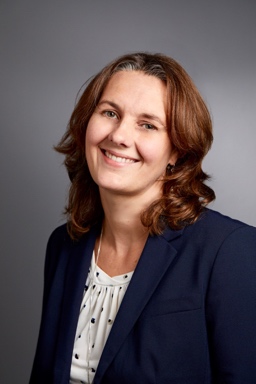 Kathryn Hawk, MD, MHSAssistant Professor, Emergency Medicine and Epidemiology (Chronic Diseases)Yale School of MedicineYale School of Public Health              Thursday, December 9th, 2021          2:00pm – 3:00pm                                           Hosted virtually on Zoomhttps://zoom.us/j/98457688379?pwd=c3BsSExNLzdJd3VkbklMUWlqWStUQT09                                             Course Directors/Hosts: Jeanette Tetrault & David Fiellin                                                  There is no corporate or commercial support for this activity  This course will fulfill the licensure requirement set forth by the State of ConnecticutACCREDITATIONThe Yale School of Medicine is accredited by the Accreditation Council for Continuing Medical Education to provide continuing medical education for physicians.TARGET AUDIENCEFaculty, residents, students and staff involved in education of health care professional trainees.NEEDS ASSESSMENTThere is an important need for general internists to understand the value of community level primary care assessment for policy and health planning, and the advantages of community-based participatory research methods for studying health systems.LEARNING OBJECTIVESDiscuss perspectives and experiences of individuals with opioid use disorder (OUD) seeking care in the emergency department (ED)Describe the Promoting Action on Research implementation in Health Services (PAHRIS) Framework and how it can be used to promote adoption of evidence-based practices.Enact strategies for improvement of ED care for patients with OUD.DESIGNATION STATEMENTThe Yale School of Medicine designates this live activity for 1 AMA PRA Category 1 Credit(s)™.  Physicians should only claim the credit commensurate with the extent of their participation in the activity. FACULTY DISCLOSURESDr. Hawk has no conflicts of interest to disclose.  Drs. Jeanette Tetrault and David Fiellin: Course Directors, have no conflicts of interest to disclose. It is the policy of Yale School of Medicine, Continuing Medical Education, to ensure balance, independence, objectivity and scientific rigor in all its educational programs.  All faculty participating as speakers in these programs are required to disclose any relevant financial relationship(s) they (or spouse or partner) have with a commercial interest that benefits the individual in any financial amount that has occurred within the past 12 months; and the opportunity to affect the content of CME about the products or services of the commercial interests.  The Center for Continuing Medical Education will ensure that any conflicts of interest are resolved before the educational activity occurs.